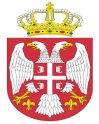  Република СрбијаАутономна Покрајина Војводина							ОПШТИНСКА УПРАВА ОПШТИНЕ ОЏАЦИ       			Одељење за урбанизам, стамбено-комуналне иимовинско-правне послове   		Број: ROP-ODZ-36017-CPIH-3/2020Заводни број: 351-17/2020-01Дана: 23.01.2020. године      О Џ А Ц ИОдељење за урбанизам, стамбено-комуналне и имовинско-правне послове, поступајући по усаглашеном захтеву инвеститора Милић Ђорђа и Весне из Дероња, улица Краља Александра број 66, за издавање грађевинске дозволе, на основу члана 8ђ. и 134. Закона о планирању и изградњи („Сл.гласник РС“,број 72/09, 81/09-испр., 24/2011, 121/2012, 42/2013- одлука УС, 50/2013- одлука УС, 98/2013-одлука УС, 132/2014, 145/14, 83/18, 31/19 и 37/19 др закон), члана 16. и 17. Правилника о спровођењу поступка обједињене процедуре електронским путем („Сл.гласник РС“, бр. 68/19), члана 81. став 1. тачка 3. Статута општине Оџаци („Сл. лист општине Оџаци“, број 2/19), члана 11. став 2. Одлуке о организацији Општинске управе општине Оџаци („Службени лист општине Оџаци“, број 20/2017), Решења број 03-2-103-2/2019-IV и члана 136. Закона о општем управном поступку („Службени гласник РС“, број 18/2016 и 95/18 аутентично тумачење), доноси:Р Е Ш Е Њ Е О ГРАЂЕВИНСКОЈ ДОЗВОЛИИздаје се инвеститору, Милић Ђорђу и Весни из Дероња, улица Краља Александра број 66, грађевинска дозвола за изградњу стамбеног објекта П+Пк и помоћног објекта П на катастарској парцели број 636 к.о. Дероње,  површине 1482 m². Објекат је категорије А, класификационе ознаке 111011-стамбени објекат, 127141-помоћни објекат.Укупна бруто развијена грађевинска површина надземно стамбеног објекта је 324,05 m2, укупна бруто изграђена површина 324,05 m2, укупна нето површина је 263,05 m2.Укупна бруто развијена грађевинска површина надземно помоћног објекта је 73,36 m2, укупна бруто изграђена површина 73,36 m2, укупна нето површина је 68,96 m2 .Стамбени објекат је правоугаоног облика, димензија 13,50 х 8,30 m + 7,95 x 8,10 m + 5,75 x 1,20 m , висине 7,36 m. Димензије помоћног објекта су 10,10 х 7,30 m.Одобрава се инвеститору уклањање објекта број 1 бруто површине 166,00 m2.Предрачунска вредност радова износи 11.650.000,00 динара.Саставни део овог Решења чине: Локацијски услови број ROP-ODZ-36017-LOC-1/2019 од 29.11.2019.године;Извод из пројекта за грађевинску дозволу са главном свеском израђеном од стране Пројектног бироа „Аргат” доо Нови Сад, под бројем 11-ПГД-0/2019 јануар 2020., одговорно лице пројектанта Александар Ивовић, главни пројектант Дејана Радишић Пешић дипл.инж.арх. са лиценцом број 300 Ф183 07, са изјавом вршиоца техничке контроле агенција „Елинг план“ Сремска Каменица, под бројем ТК 20-01/2020 од јануар 2020. године, одговорно лице Саша Радојичић, дипл.инж.грађ. са лиценцом ИКС број 311 С088 05;Техничка контрола пројектне документације израђена од стране „Елинг план“ доо Сремска Каменица, под бројем ТК 20-01/2020 од јануара 2019. године, одговорно лице Саша Радојичић Пројекат за грађевинску дозволу израђен од стране Пројектног бироа „Аргат” доо Нови Сад, под бројем 11-ПГД-0/2019 јануар 2019., одговорно лице пројектанта Александар Ивовић, главни пројектант Дејана Радишић Пешић дипл.инж.арх. са лиценцом број 300 Ф183 07;  Елаборат енергетске ефикасности број ЕЕ 11-ПГД/2019 од децембра 2019. израђен од стране Пројектног бироа „Аргат“ доо Нови Сад, одговорни пројектант  Александар Ивовић дипл.инж.грађ., број лиценце 381 0166 12.Решење о грађевинској дозволи престаје да важи ако се не отпочне са грађењем објекта, односно извођењем радова у року од три године од дана његове правноснажности.Грађевинска дозвола престаје да важи ако се у року од пет година од дана правноснажности решења којим је издата грађевинска дозвола, не изда употребна дозвола.Инвеститор је дужан да најкасније осам дана пре почетка извођења радова, поднесе овом органу пријаву почетка извођења радова кроз ЦИС.Обавезује се инвеститор да најкасније до пријаве почетка извођења радова изврши уплату доприноса за уређивање грађевинског земљишта у износу од 66.903,00 динара. Доприноси се уплаћују на жиро рачун број 840-741538843-29 с позивом на број 97 682240702966308219.Орган надлежан за доношење овог решења, не упушта се оцену техничке документације која чини саставни део решења, те у случају штете настале као последица примене исте, за коју се накнадно утврди да није у складу са прописима и правилима струке, за штету солидарно одговарају пројектант који је израдио и потписао техничку документацију, инвеститор радова и вршилац техничке контроле.О б р а з л о ж е њ еИнвеститор радова, Милић Ђорђа и Весне из Дероња, улица Краља Александра број 66, обратили су се, преко пуномоћника Дејане Радишић Пешић из Новог Сада, усаглашеним захтевом, у форми електронског документа, за издавање грађевинске дозволе за  извођења радова ближе описаних у диспозитиву овог решења.Уз захтев, инвеститор је приложио:Извод из пројекта за грађевинску дозволу са главном свеском израђеном од стране Пројектног бироа „Аргат” доо Нови Сад, под бројем 11-ПГД-0/2019 јануар 2020., одговорно лице пројектанта Александар Ивовић, главни пројектант Дејана Радишић Пешић дипл.инж.арх. са лиценцом број 300 Ф183 07, са изјавом вршиоца техничке контроле агенција „Елинг план“ Сремска Каменица, под бројем ТК 20-01/2020 од јануара 2020. године, одговорно лице Саша Радојичић:-вршилац техничке контроле Пројекта архитектуре Љиљана Миладинов, дипл.инж.грађ. лиценца број 311 5478 03;- вршилац техничке контроле Пројекта припремних радова-рушење Љиљана Миладинов, дипл.инж.грађ. лиценца број 311 5478 03; Пројекат за грађевинску дозволу израђен од стране Пројектног бироа „Аргат” доо Нови Сад, под бројем 11-ПГД-0/2019 јануар 2020., одговорно лице пројектанта Александар Ивовић, главни пројектант Дејана Радишић Пешић дипл.инж.арх. са лиценцом број 300 Ф183 07, који чини: Главна свеска-0, Пројекат архитектуре-1 и Пројекат рушења-10; Елаборат енергетске ефикасности број ЕЕ 11-ПГД/2019 од децембра 2019. израђен од стране Пројектног бироа „Аргат“ доо Нови Сад, одговорни пројектант  Александар Ивовић дипл.инж.грађ., број лиценце 381 0166 12;Графичку документацију у dwf формату;Катастарско топографски план;Сагласност власника суседне катастарске парцеле број 637 к.о. Дероње;Пуномоћје за подношење захтева;Доказ о уплати такси и накнаде за Централну евиденцију;Препис листа непокретности број 1512 к.о. Дероње.Поступајући по поднетом захтеву, овај орган је утврдио да је надлежан да поступа по захтеву, да подносилац захтева може бити инвеститор те врсте радова , да је захтев поднет у прописаној форми и да садржи све прописане податке, да је приложена сва прописана документација и доказ о уплати прописане таксе и накнаде и да су подаци наведени у изводу из пројекта у складу са издатим локацијским условима.У складу са напред наведеним и утврђеним чињеницама,  решено је као у диспозитиву овог решења.	ПОУКА О ПРАВНОМ СРЕДСТВУ: Против овог решења може се изјавити жалба у року од 8 дана од дана пријема истог, кроз Централни информациони систем за електронско поступање у оквиру обједињене процедуре, Покрајинском секретаријату за eнергетику, грађевину и саобраћај у Новом Саду, ул. Булевар Михајла Пупина број 16.                                                                                                          Руководилац Одељења                                                                                         дипл.инж.грађ. Татјана Стаменковић 